РЕШЕНИЕ   27.03.2014 года                                                                                                         № 139О порядке  уведомления представителя нанимателя об иной оплачиваемой работе         В соответствии с пунктом 2 сттьи 11 Федерального закона от 02 марта        2007 года № 25-ФЗ « О муниципальной службе в Российской Федерации»,  пунктом 2 статьи 8 Закона Оренбургской области от 10.10. 2007 № 161/339- IV- ОЗ «О муниципальной службе в Оренбургской области», на основании Устава муниципального образования Заглядинский сельсовет, Совет депутатов  решил:         1. Утвердить Порядок уведомления представителя нанимателя об иной оплачиваемой работе  согласно приложению         2. Настоящее решение вступает в силу после его официального обнародования.  Глава муниципального образования                                                  Э.Н.ГарейшинРазослано: в дело, прокурору района, налоговый орган.Приложение к решению Совета депутатовмуниципального образованияЗаглядинский сельсоветот 27.03.2014 № 139Порядокуведомления представителя нанимателяоб иной оплачиваемой работе1. Настоящий Порядок регламентирует процедуру уведомления лицами, замещающими должности муниципальной службы в органе местного самоуправления муниципального образования Заглядинский сельсовет (далее- муниципальные служащие), представителя нанимателя о намерении выполнять оплачиваемую работу.2. Муниципальные служащие в соответствии с частью 2 статьи 11 Федерального закона от 2 марта 2007 года № 25-ФЗ «О муниципальной службе в Российской Федерации» вправе с предварительным письменным уведомлением представителя нанимателя выполнять иную оплачиваемую работу, если это не повлечет за собой конфликт интересов и если иное не предусмотрено федеральными законами.3. Уведомление о намерении выполнять иную оплачиваемую работу (далее- уведомление) представляется муниципальным служащим до начала выполнения такой работы.При намерении выполнять иную оплачиваемую работу, уведомление представляется муниципальным служащим в отношении каждого случая выполнения иной оплачиваемой работы, за исключением осуществления преподавательской деятельности. В этом случае уведомление представляется муниципальным служащим один раз в течении календарного года в отношении каждого образовательного учреждения, в котором муниципальный служащий намеревается осуществлять преподавательскую деятельность.4. Уведомление подается на имя представителя по форме согласно приложению к Порядке.5. В уведомлении в обязательном порядке должна содержаться следующая информация:- основание выполнения оплачиваемой работы ( трудовой договор, гражданско-правовой договор, иное основание) и сведения об основных обязанностях муниципального служащего при ее выполнении;- наименование организации либо фамилия, имя и отчество физического лица, с которым заключено  соглашение о выполнении иной оплачиваемой работы;- дата начала выполнения иной оплачиваемой работы и (или) период, в течение которого планируется ее выполнение.В случае если представитель нанимателя считает, что выполнение иной оплачиваемой, работы повлечет за собой возникновение конфликта интересов, он направляет уведомление на рассмотрение комиссии по соблюдению к служебному поведению муниципальных служащих и урегулированию конфликта интересов.После рассмотрения уведомления приобщается к личному делу муниципального служащего.6. При выполнении иной работы муниципальный служащий обязуется соблюдать требования статей 13,14 Федерального закона от 2 марта 2007 года № 25-ФЗ «О муниципальной службе в Российской Федерации» Невыполнение требований настоящего Порядка влечет за собой ответственность, предусмотренную законодательством о муниципальной службе.		Приложение к Порядку уведомленияпредставителя нанимателя об                                                                                                                 иной оплачиваемой работе(наименование представителя нанимателя)_____________________________________ ( наименование органа местного самоуправления)( фамилия, имя, отчество муниципального служащего)Уведомлениео намерении выполнять иную оплачиваемую работу   В соответствии с частью 2 статьи 11 Федерального закона от 02 марта 2007 года № 25-ФЗ «О муниципальной службе в Российской Федерации» уведомляю о намерении выполнять иную оплачиваемую работу на основании ________________________________________________________________________________________________________   (основания  осуществления иной оплачиваемой работы; наименование организации)___________________________________________________________________________(либо фамилия, имя, отчество физического лица, с которым заключено соглашение о  выполнении иной оплачиваемой работы)  К моим основным обязанностям при выполнении указанной деятельности относятся:__________________________________________________________________________Выполнение оплачиваемой работы планируется__________________________________________________________________________  (дата начала выполнения иной оплачиваемой работы или период ее выполнения)___________________________________________________________________________Выполнение указанной работы не повлечет за собой конфликт интересов. При выполнении иной оплачиваемой работы обязуюсь соблюдать требования, предусмотренные статьями 13,14 Федерального закона от 2 марта 2007 года № 25-ФЗ «О муниципальной службе в Российской Федерации»._____   ____________ 20___ г.                         ____________________________________                                                                    (подпись муниципального служащего)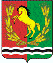 СОВЕТ     ДЕПУТАТОВМУНИЦИПАЛЬНОГО   ОБРАЗОВАНИЯ    ЗАГЛЯДИНСКИЙ СЕЛЬСОВЕТАСЕКЕЕВСКОГО РАЙОНА    ОРЕНБУРГСКОЙ ОБЛАСТИ